NEBRASKA 4-H SHOOTING SPORTS RECORD BOOK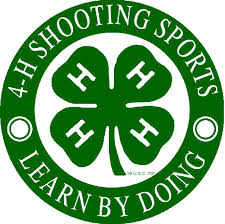 Project:							Year:					Years in Project:Name: 							Age:					Name of 4-H ClubProject Goals: What you want to do this year.
Write your goals for this year. At the end of the year, tell how and if you completed those goals.  If NOT, tell why you SHOOTER’S DIARYOn this page (use additional pages if needed) record the date and what you observed about the shooting conditions, how you felt, technical information, equipment adjustments, and other important items which will be helpful the next time you shoot.  Record things such as field trips, hunting trips, shooting matches, practices, and highlights of project meetings.LEADERSHIP ACTIVITIES RECORD
Development of leadership skills is an important part of the 4-H Club program. Members who become involved in leadership jobs and roles develop more skills and confidence. In a leadership role, a 4-H’er assumes a definite responsibility such as serving as an officer, teaching specific shooting or safety lessons, serving as scorekeeper or range officer, helping younger members with demonstrations, etc.SCORE SHEET
Label “Events/Scores/Times” for specific types of Shooting Sport.  For example, you might label it: Prone/Sit/Stand: while Archery might be 20 yd/30 yd/40 yd. Hunting would be a combination of: Time/Tracks/I.D./Habitat etc.  Add a new page for each area of participation.PERMANENT EQUIPMENT INVENTORY
An accurate inventory of what you own is important. You should make a copy of this form to keep in a safe place.EXPENDABLE EQUIPMENT INVENTORY
Unlike a Permanent Inventory, some items are used up; they are an expense. Record items like BBs, targets, shot shells, reloading components, etc.EXHIBITSList all your exhibits. Include items that you enter in the fair as well as those shown at other time such as at a demonstration or talk.(You may add a page of photographs related to this project to follow this record.)____________________________________				_________________________________________
Leader Signature								Member SignatureGOALSACCOMPLISHMENTSDatesNotesDateActivity PerformedResultDateEvent/Place/Practice                    Events           Score                TimeEvent/Place/Practice                    Events           Score                TimeEvent/Place/Practice                    Events           Score                TimeEvent/Place/Practice                    Events           Score                TimeEvent/Place/Practice                    Events           Score                TimeEvent/Place/Practice                    Events           Score                TimeTotalDateEvent/Place/Practice                    Events           Score                TimeEvent/Place/Practice                    Events           Score                TimeEvent/Place/Practice                    Events           Score                TimeEvent/Place/Practice                    Events           Score                TimeEvent/Place/Practice                    Events           Score                TimeEvent/Place/Practice                    Events           Score                TimeTotalDateEvent/Place/Practice                    Events           Score                TimeEvent/Place/Practice                    Events           Score                TimeEvent/Place/Practice                    Events           Score                TimeEvent/Place/Practice                    Events           Score                TimeEvent/Place/Practice                    Events           Score                TimeEvent/Place/Practice                    Events           Score                TimeTotalDateEvent/Place/Practice                    Events           Score                TimeEvent/Place/Practice                    Events           Score                TimeEvent/Place/Practice                    Events           Score                TimeEvent/Place/Practice                    Events           Score                TimeEvent/Place/Practice                    Events           Score                TimeEvent/Place/Practice                    Events           Score                TimeTotalDateEvent/Place/Practice                    Events           Score                TimeEvent/Place/Practice                    Events           Score                TimeEvent/Place/Practice                    Events           Score                TimeEvent/Place/Practice                    Events           Score                TimeEvent/Place/Practice                    Events           Score                TimeEvent/Place/Practice                    Events           Score                TimeTotalDateEvent/Place/Practice                    Events           Score                TimeEvent/Place/Practice                    Events           Score                TimeEvent/Place/Practice                    Events           Score                TimeEvent/Place/Practice                    Events           Score                TimeEvent/Place/Practice                    Events           Score                TimeEvent/Place/Practice                    Events           Score                TimeTotalDateEvent/Place/Practice                    Events           Score                TimeEvent/Place/Practice                    Events           Score                TimeEvent/Place/Practice                    Events           Score                TimeEvent/Place/Practice                    Events           Score                TimeEvent/Place/Practice                    Events           Score                TimeEvent/Place/Practice                    Events           Score                TimeTotalDateEvent/Place/Practice                    Events           Score                TimeEvent/Place/Practice                    Events           Score                TimeEvent/Place/Practice                    Events           Score                TimeEvent/Place/Practice                    Events           Score                TimeEvent/Place/Practice                    Events           Score                TimeEvent/Place/Practice                    Events           Score                TimeTotalDateEvent/Place/Practice                    Events           Score                TimeEvent/Place/Practice                    Events           Score                TimeEvent/Place/Practice                    Events           Score                TimeEvent/Place/Practice                    Events           Score                TimeEvent/Place/Practice                    Events           Score                TimeEvent/Place/Practice                    Events           Score                TimeTotalItem DatePurchase PriceModel NumberSerial NumberSoldAmount ReceivedItemDate PurchasedPriceAmount RemainingDateEventDescribe your exhibitAward/Ribbon